Beste collega’s, 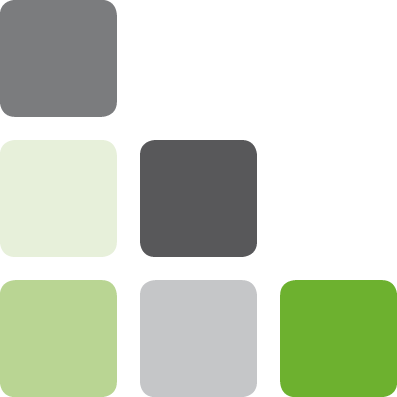 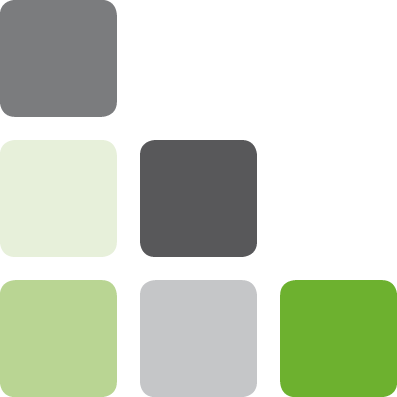 Graag nodig ik jullie namens de regiegroep professioneel paspoort uit voor de scholingsdag op XXXXXX van 11.45 – 19.30 uur in het Auditorium.  Onderstaand programma wordt verzorgd door experts van ZGV : onder meer  verpleegkundige consulenten, medisch specialisten, IC-verpleegkundigen, leerhuis medewerkers leidinggevenden zorg en trainers van een extern trainingsbureau.Programma en tijden:11.45 – 12.00 : welkom en intro12.00 – 12.45 : klinisch onderwijs 1.13.00 – 13.45 : klinisch onderwijs 2.14.00 – 16.30 : communicatie in het dagelijkse werk16.30 – 17.00 : pauze met broodjes 17.00 – 19.30 : scenariotraining vitaal bedreigde patiënt en reanimatie (samen trainen met arts assistenten) Hoe voor bereiden:Facultatief:  Lees de bijlage “XXXX”.Lees de bijlage “XXXX”.De e-learning module “XXXX” in het leerplein Bovenstaande kun je doorlopen als je de basiskennis wilt opfrissen. De kennis wordt bekend verondersteld, het klinisch onderwijs zal daar op voortbouwen. Verplicht:De Vitaal Bedreigde Patiënt E-Xpert, zie leerplein via “bekwaamheden” (ter info: dit had in 2017 een frequentie van 1 x per 2 jaar. Dit is gewijzigd  in 1 x per 1 jaar) 
Handig om te weten: In verband met de accreditatie voor het kwaliteitsregister V&V het verzoek het BIG nummer mee te nemen. In de korte middagpauzes is er geen lunch. Rond 16.30 uur is er een langere pauze waarvoor broodjes worden gezorgd.  Wil je meer weten over de achtergrond van het professioneel paspoort kijk dan op ZIP: http://zip/Default.aspx, / P&O/leerhuisVoor vragen kun je terecht bij Guus Ambrosius van het leerhuis. Wij hopen op een geslaagde en leuke dag en staan open voor suggesties.Met vriendelijke groeten, mede namens de leden van de regiegroepBea Kievit 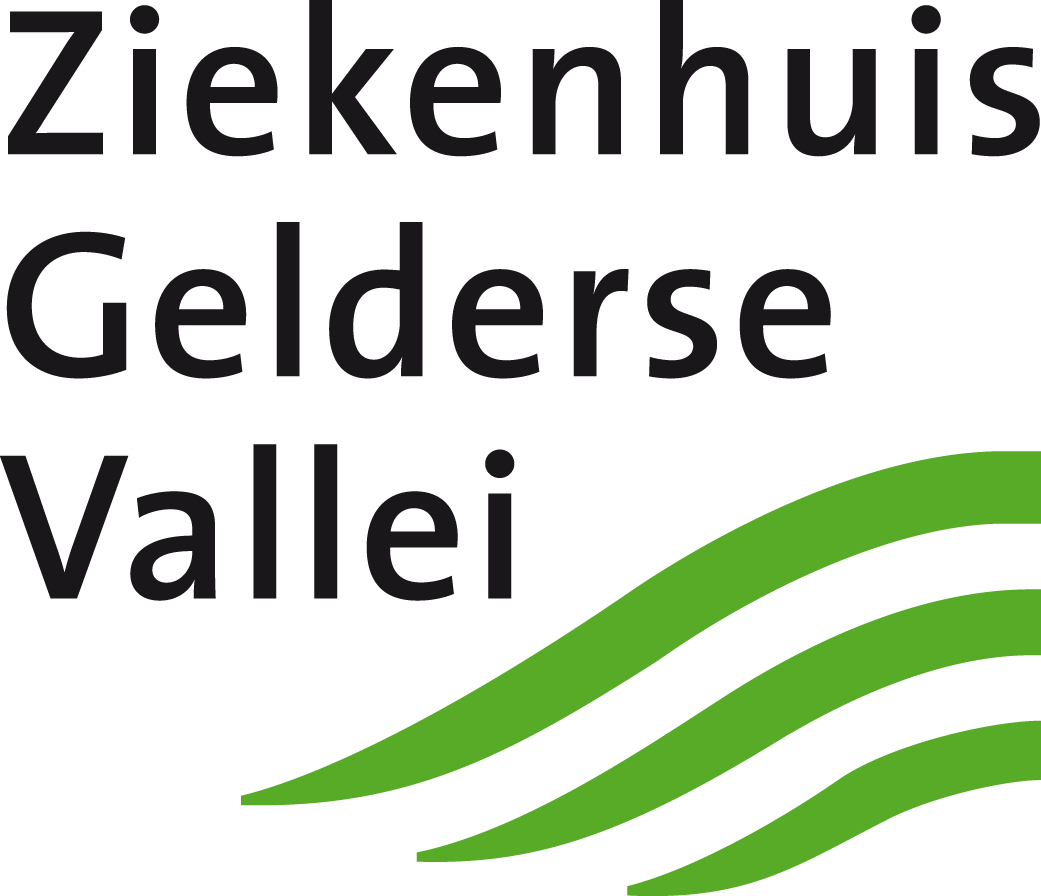 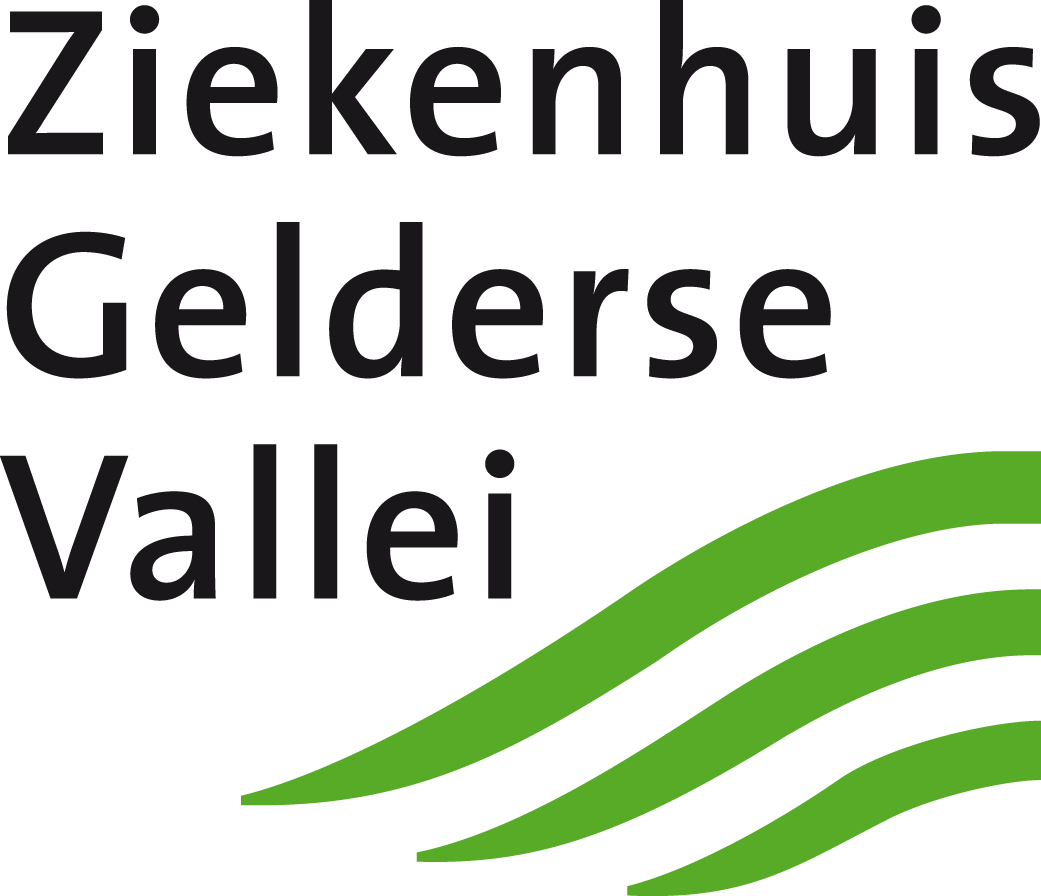 Voorbeeld Uitnodiging Aan:De deelnemers van de scholingsdag datum xVan:Bea Kievit, voorzitter ‘Regiegroep professioneel paspoort’Datum:20 maart 2018